ДействияприугрозесовершениятеррористическогоактаВсегда контролируйте ситуацию вокруг себя;При обнаружении забытых вещей, не трогайте их, сообщите об этом органам полиции;Не подбирайте бесхозных вещей, в них могут быть закамуфлированы взрывные устройства;При взрыве или начале стрельбы немедленно падайте на землю, лучше под покрытие (бордюр, машину). Для большей безопасности накройте голову руками;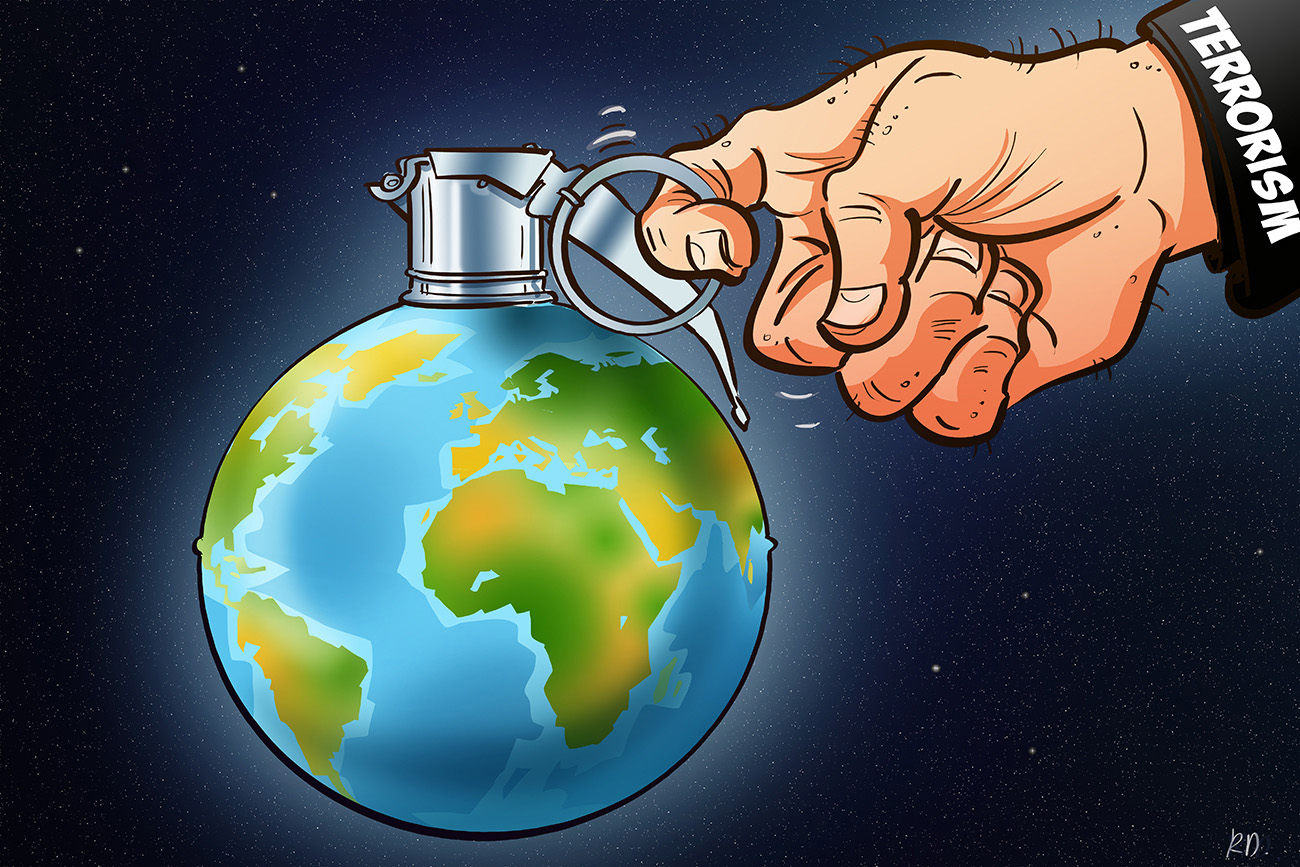 В случаееслиВамлибоВашимблизкиеродственникисталоизвестно о готовящемся или совершенном преступлениинеобходимонезамедлительнообращаться в правоохранительныеорганы.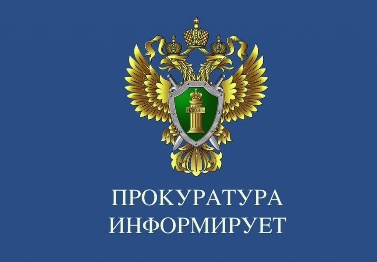 Прокуратура Уржумского района613560, г. Уржум, ул. Советская, д. 17Телефон 2-25-48ПрокуратураУржумского района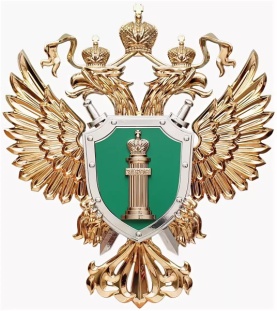 ИНФОРМАЦИОННО–СПРАВОЧНАЯ БРОШЮРА«Правила поведения при обнаружении подозрительных предметов, которые могут оказаться взрывными устройствами»г.Уржум, 2021Категорически запрещается трогать, вскрывать, передвигать или предпринимать какие-либо иные действия с обнаруженным предметом. Не рекомендуется использовать мобильные телефоны и другие средства радиосвязи вблизи такого предмета. Необходимо немедленно сообщить об обнаружении подозрительного предмета в полицию или иные компетентные органы.Также необходимо помнить, что внешний вид предмета может скрывать его настоящее назначение.На наличие взрывного устройства, других опасных предметов могут указывать следующие признаки:Признаки взрывного устройства:Присутствие проводов, небольших антенн, изоленты, шпагата, веревки, скотча в пакете, либо торчащие из пакета;Шум из обнаруженных подозрительных предметов (пакетов, сумок и др.). Это может быть тиканье часов, щелчки и т.п.;Наличие на найденном подозрительном предмете элементов питания (батареек);Растяжки из проволоки, веревок, шпагата, лески; Необычное размещение предмета; Наличие предмета, несвойственного для данной местности; Специфический запах, несвойственный для данной местности. 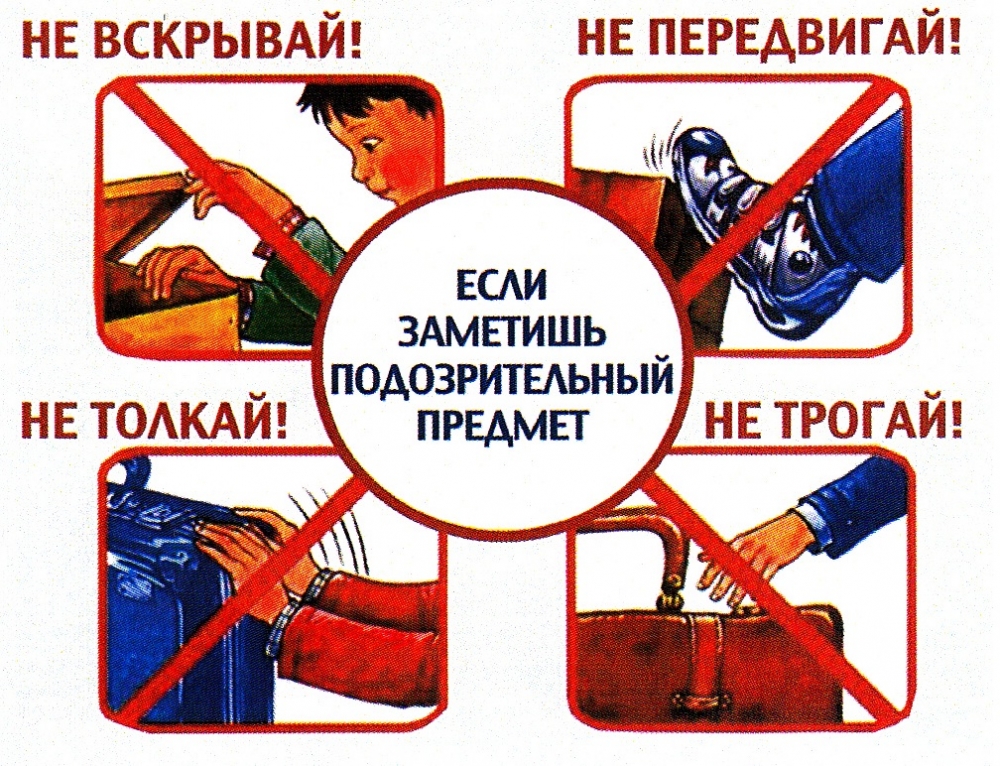 Если вы обнаружили неизвестный предмет в учреждении, организации:Немедленно сообщите о находке администрации или охране учреждения. Зафиксируйте время и место обнаружения неизвестного предмета. 3. Предпримите меры к тому, чтобы люди отошли как можно дальше от подозрительного предмета и опасной зоны. Дождитесь прибытия представителей компетентных органов, укажите место расположения подозрительного предмета, время и обстоятельства его обнаружения. Не паникуйте. О возможной угрозе взрыва сообщите только тем, кому необходимо знать о случившемсяБУДЬТЕ БДИТЕЛЬНЫ!!!